Atelier #5 : Observation microscopique – feuille paillasseLesorganismesunicellulairessontcomposesduneseulecelluleOnpeutavoirlesbacteriesquinontpasdorganitesdoncpasdenoyauetdontlinformationgenetiqueestlibredanslecytoplasmeOnpeutaussiavoirdeslevuresquiellesontunnoyauLeslevuressontdeschampignonsutilisespourfairedupaindelabireetcIlexisteaussilesprotozoairescommelesparameciesgroupeadoctroisquisontdesorganismesunicellulairesavecnoyausouventciliesouflagellesLespermatozoïdecommelovulesontdescellulesmaisilsnesontpasautonomescenesontdoncpasdesorganismescommelesparameciesgroupejdoctroisouleslevuresParcontretoutcommeeuxilsnesontconstituesqueduneseulecelluleLesspermatozoïdessontequipesdunflagelledocsixlgroupekeurpermettantdesemouvoirtoutcommecertainesbacteriesouparameciesLesgrainsdepollendocungroupehcommelesspermatozoïdessontdescellulesreproductricesmaiscontrairementauxspermatozoïdesellessontmulticellulairesetsurtoutellespeuventêtredeformecompletementdifferenterondeouenformedeballonnetsCertainsgrainsdepollendocungroupecsontherissesduneornementationparticulireLepollenpeutpourcertainespersonnesprovoquerdesallergiesCequipeutêtreaussiallergisantcesontlespeauxdecertainsbatracienscommelestritonsgroupeedocquatreFontpartiesdesbatracienslesgrenouillesmaisaussilestritonsgroupegdocquatreoulessalamandresPourparlerdelapeauenbiologiesouventonparledepitheliumLepitheliumestuntissuformedecellulesjuxtaposeesquirecouvrelasurfaceducorpsouquitapisselinterieurdetouslesorganescreuxcommelaboucheonparlealorsdepitheliumbuccalCertainescellulesepithelialessontdoncbuccalesgroupegdocdeuxmaisonpeutenavoirquicomposentaussiunepartiedesartresEllesformentunecouchequonappellelendotheliumquiestaucontactdusangcomposedhematiegroupeidoccinqBienqueliquidelesangdunpointdevubiologiqueestuntissucomposedunfluidesaleleplasmadanslequelcirculenttroistypesdecellules:lesglobulesrougesappeleeaussihematiedoccinqgroupedlesglobulesblancsappelesaussileucocytesetlesplaquettesLesleucocytesinterviennentdansladefenseimmunitaireetleshematiesgroupefdoccinqdansletransportdidioxygeneJesprequevousavezbienluceparagraphecarlesindicationsdeslamesquevousdevezobserversontcacheesdedansetjeneparleraimemepassouslatortureDoc 1						Doc 2				Doc 3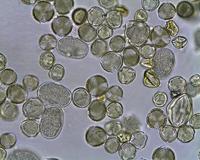 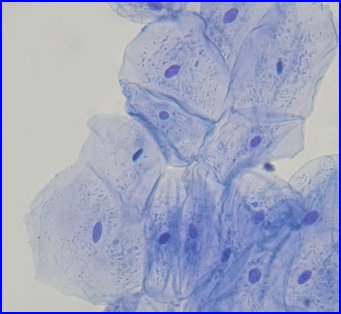 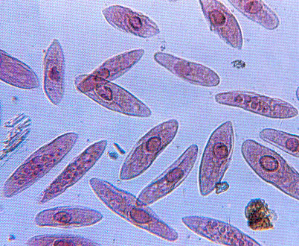 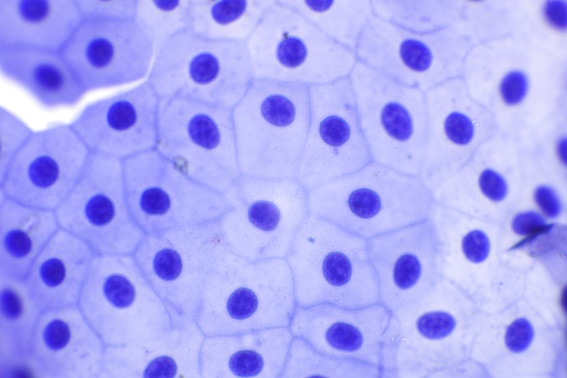 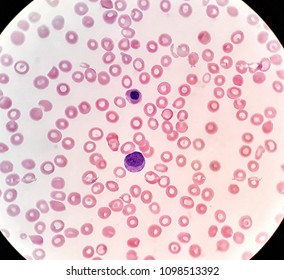 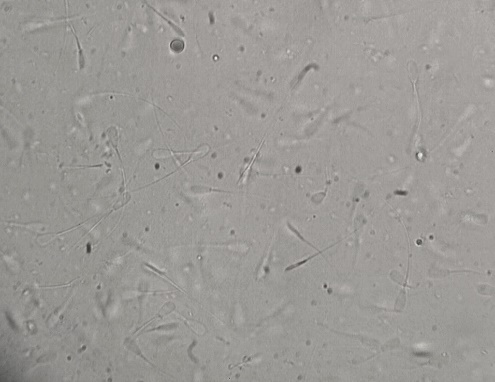 Doc 4						Doc 5				Doc 6Info profLesorganismesunicellulairessontcomposesduneseulecelluleOnpeutavoirlesbacteriesquinontpasdorganitesdoncpasdenoyauetdontlinformationgenetiqueestlibredanslecytoplasmeOnpeutaussiavoirdeslevuresquiellesontunnoyauLeslevuressontdeschampignonsutilisespourfairedupaindelabireetcIlexisteaussilesprotozoairescommelesparamecies groupe a  DOC TROIS quisontdesorganismesunicellulairesavecnoyausouventciliesouflagellesLespermatozoïdecommelovulesontdescellulesmaisilsnesontpasautonomescenesontdoncpasdesorganismescommelesparamecies groupe j  DOC TROIS ouleslevuresParcontretoutcommeeuxilsnesontconstituesqueduneseulecelluleLesspermatozoïdessontequipesdunflagelle doc six groupe K eurpermettantdesemouvoirtoutcommecertainesbacteriesouparamecieLesgrainsdepollen DOC UN  groupe h commelesspermatozoïdessontdescellulesreproductricesmaiscontrairementauxspermatozoïdesellessontmulticellulairesetsurtoutellespeuventêtredeformecompletementdifferenterondeouenformedeballonnetsCertainsgrainsdepollen DOC UN  groupe c sontherissesduneornementationparticulireLepollen  peutpourcertainespersonnesprovoquerdesallergiesCequipeutêtreaussiallergisantcesontlespeauxdecertainsbatraciensFontpartiesdesbatracienslesgrenouillesmaisaussilestritons groupe b  DOC QUATRE et groupe eoulessalamandresPourparlerdelapeauenbiologiesouventonparledepitheliumLepitheliumestuntissuformedecellulesjuxtaposeesquirecouvrelasurfaceducorpsouquitapisselinterieurdetouslesorganescreuxcommelaboucheonparlealorsdepitheliumbuccal DOC DEUX  groupe g Certainescellulesepithelialessontdoncbuccales maisonpeutenavoirquicomposentaussiunepartiedesarteresEllesformentunecouchequonappellelendotheliumquiestaucontactdusangBienqueliquidelesangdunpointdevubiologiqueestuntissucomposedunfluidesaleleplasmadanslequelcirculenttroistypesdecellules:lesglobulesrougesappeleeaussihematie DOC CINQ  groupe d lesglobulesblancsappelesaussileucocytesetlesplaquettesLesleucocytesinterviennentdansladefenseimmunitaireetleshematies groupe f DOC CINQ  et groupe i dansletransportdidioxygeneJesperequevousavezbienluceparagraphecarlesindicationsdeslamesquevousdevezobserversontcacheesdedansparamécie groupe A et J, n° sous la lame : 1Triton groupe B et E, n° sous la lame : 5pollen groupe C et H, n° sous la lame : 4hématie groupe D, F et i, n° sous la lame : 3epithelium buccale groupe g, n° sous la lame : 2